CHAP N4                                                                Calcul littéralSommaireLes expressions littéralesCalculer la valeur d’une expression littéraleRéduire une expression littéraleSynthèse des compétencesCHAP N4                                                                Calcul littéralSommaireLes expressions littéralesCalculer la valeur d’une expression littéraleRéduire une expression littéraleSynthèse des compétencesCHAP N4                                                                Calcul littéralSommaireLes expressions littéralesCalculer la valeur d’une expression littéraleRéduire une expression littéraleSynthèse des compétencesJe dois savoir…MaîtriseInsuffisanteMaîtriseFragileMaîtriseSatisfaisante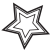 Très Bonne Maîtrise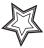 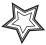 Exercices d’applicationPour préparer le contrôleProduire et utiliser une expression littéraleFiches N°1 à 5N° 52 p 106N° 56 p 106Calculer la valeur d’une expression littéraleFiches N°1 à 5N° 54 p 106N° 57 p 106Réduire une expressionFiches N°1 à 5Refaire les exJe dois savoir…MaîtriseInsuffisanteMaîtriseFragileMaîtriseSatisfaisanteTrès Bonne MaîtriseExercices d’applicationPour préparer le contrôleProduire et utiliser une expression littéraleFiches N°1 à 5N° 52 p 106N° 56 p 106Calculer la valeur d’une expression littéraleFiches N°1 à 5N° 54 p 106N° 57 p 106Réduire une expressionFiches N°1 à 5Refaire les exJe dois savoir…MaîtriseInsuffisanteMaîtriseFragileMaîtriseSatisfaisanteTrès Bonne MaîtriseExercices d’applicationPour préparer le contrôleProduire et utiliser une expression littéraleFiches N°1 à 5N° 52 p 106N° 56 p 106Calculer la valeur d’une expression littéraleFiches N°1 à 5N° 54 p 106N° 57 p 106Réduire une expressionFiches N°1 à 5Refaire les ex